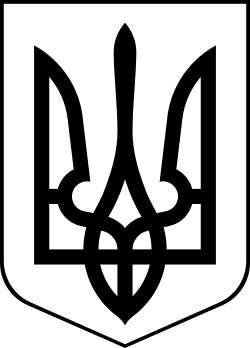 УКРАЇНАМЕНСЬКА МІСЬКА РАДАМенського району Чернігівської області(перша сесія  восьмого скликання)ПРОЕКТ РІШЕННЯ16 грудня 2020 року	№____Про надання згоди на безоплатне прийняття підприємстваРозглянувши рішення Менської районної ради “Про порушення  клопотання щодо надання згоди на безоплатне прийняття у комунальну власність Менської міської територіальної громади КП «Менарайкомунпослуга»” Менської районної ради від 09.10.2020 №567, керуючись ст.ст. 26, 60 Закону України «Про місцеве самоврядування в Україні, відповідно до Положення про порядок передачі об’єктів права спільної власності територіальних громад сіл, селищ, міста Менського району, затвердженого рішенням 13 сесії 5 скликання Менської районної ради, Менська міська радаВИРІШИЛА:Надати згоду на безоплатне прийняття підприємства - Комунальне підприємство «Менарайкомунпослуга» Менської районної ради (код ЄДРПОУ 14232978), нерухомого майна, транспортних засобів (за переліком згідно з додатком до даного рішення) та іншого майна,  що перебуває у господарському віданні та на балансі підприємства.Контроль за виконанням рішення покласти на заступників міського голови з питань діяльності виконкому Менської міської ради.Перелік нерухомого майна, транспортних засобів,що перебувають в господарському віданні та на балансі  Комунального підприємства «Менарайкомунпослуга» Менської районної ради та пропонуються до безоплатної передачі  із спільної власності територіальних громад сіл, селищ, міста Менського району у комунальну власність Менської міської об’єднаної територіальної громади№ п/пПерелік об’єктів Місце знаходження  (адреса)Первісна балансова вартість, грн1.Гараж м.Мена,вул.С.Титаренка,711200,002.Адмінбудинок м.Мена,вул. Героїв АТО,61247651,003.Гаражі м.Мена,вул. Героїв АТО,6169702,004.Будівля водолікуваннясмт. Макошине,вул. Зарічна,11 б93057,005.Сарай с. Волосківці,вул. Перемоги,1310736,006.Будинок лікувального корпусу с. Волосківці,вул. Перемоги,13175955,007.Будинок кухніс. Волосківці,вул. Перемоги,139046,008.Будинок пральніс. Волосківці,вул. Перемоги,139108,009.Приміщення (будинок) редакції м. Мена, вул.Робітнича,237140,0010.Аеродром сільгоспавіації (колишній пункт хімізації):- склад- злітно-посадкова смуга  с. Волосківці-11.ГАЗ-31029 СВ 42-64,1993 р.в.м.Мена,вул. Героїв АТО,615256,0012.Вантажний причеп ЛЕВ 183141, 2015 р.в.м.Мена,вул. Героїв АТО,611099,0013.ГАЗ-33021 СВ 98 - 13 ВІ, 1999 р.вм.Мена,вул. Героїв АТО,693633,87